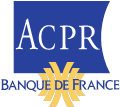 Formulaire à retourner à l’adresse 2718-SEC_SAGEMOA-UT@acpr.banque-france.frRéunion de place du secteur bancairele 12/11/2018 de 14h à 16hRéunion de place du secteur bancairele 12/11/2018 de 14h à 16hRéunion de place du secteur bancairele 12/11/2018 de 14h à 16hRéunion de place du secteur bancairele 12/11/2018 de 14h à 16hRéunion de place du secteur bancairele 12/11/2018 de 14h à 16hNom PrénomTitreSociétéTéléphoneAdresse de messagerie